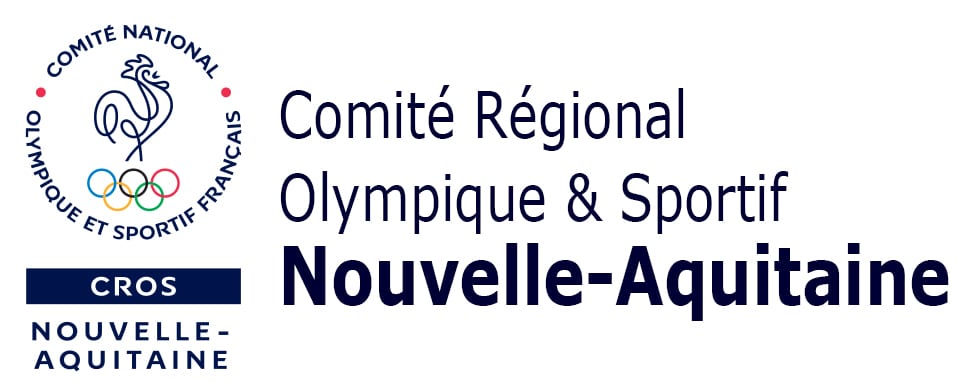 Foire aux questions sur le thème du COVID-19Mutualisons nos ressources et bénéficiez ainsi des compétences d’un avocat pour répondre à des questions pratiques liées au contexte sanitaire du COVID-19 en cliquant sur le lien ci-dessous :https://cros-nouvelle-aquitaine.org/foire-aux-questions-covid-19/